Skjema for utrangering, kassasjon og avhending (salg) av utstyr.                                                          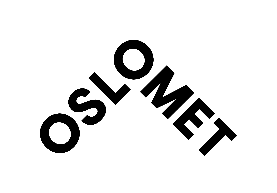 Avdeling: ______________________________________________Pr:   . tertial 20   Spesifikasjon av utstyret som skal utrangeres, kasseres eller avhendes:Underskrift/ godkjenningDato:      /     -U/K/AAnleggsnrAnleggsgruppeType utstyrTypebetegnelseSerienummerProsjektÅrsak